ALBIE 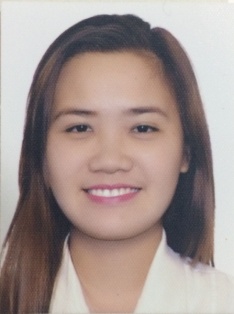 Albe.336636@2freemail.comOBJECTIVESTo secure an employment opportunity with progressive innovative company where my skills and education can be utilized to the fullest.To build a career that offers a distinct challenges and growth with opportunities to perform and simultaneously enrich knowledge and skills in the field of customer care and services. WORKING EXPERIENCEPrivate Duty NursePersonal EmployerNueva Ecija, PhilippinesAugust 2016 – December 2016Job PurposePrivate duty nurses provide a variety of services to patients, including companionship and bathing. Administers medications, treatments, dressings, and other nursing services, according to physician's instructions and condition of patient.Duties and ResponsibilitiesMonitoring and recording vital signs. Preventing pressure ulcer Cleaning and applying bandages on wounds and ensuring faster healing Administering prescribed medicines, injections, and physical therapies Administering, monitoring, and emptying catheters from time to time Applying appropriate treatment in case of emergency and accompanying patients to the hospitalAssisting patient mobilityPreparing and feeding meals to patients as instructed by dietitiansProvided direct nursing care according to care plans Followed standards and protocols of clinical practice in nursing patients at homes Consulted with doctors over phone and in person for change in treatment Maintained regular contact with physicians and family members and updated about patients' needs Ensured safety and comfort of patients at home Followed professional conduct for delivering nursing care to patientsMERCURY DRUG CORPORATIONManila, PhilippinesAssistant PharmacistOctober 1, 2012 – July 30, 2016Job Purpose To assist licensed pharmacist in selling and preparing medications to patients in pharmacy drug store.Duties and Responsibilities:Taking in handling out prescriptionsUsing computer systems to generate  stocks lists and labelsOrdering itemsReceiving, loading, unloading deliveriesSelling over the counter medicinesAnswering customers questions face to face or by phonePre-packing, assembling and labeling medicinesPreparing medicinesReferring problems or queries to the pharmacistOperating the cash register.Handling money transactions.Answering phone calls.Doing clerical work in the pharmacy.SPECIAL SKILLSProficient in operating MS Office and Internet.Strong work ethic. Knowledgeable and familiar in generic and branded medicines.Capable of successfully taking on both a leadership and a team member role.Ability to handle emergencies and remain calm and professionalExcellent in written and oral communicationTRAININGS AND SEMINARS3-Day Basic IV Therapy Training Program for NursesAssociation of Nursing Service Administrators of the Philippines, Inc. (ANSAP)Davao City ChapterSeptember2016Advanced Cardiovascular Life SupportHealthCare Advantage Training InstituteFebruary 2016Basic Life SupportHealthCare Advantage Training InstituteFebruary 2016Continuing Educations for Cashiers (CECAS)For Excellent Customer Service Training WorkshopMandaluyong CityJune 2015Challenges for the Filipino Nurses: Exploring Avenues for Professional and Economic Advancement, Philippine Nurses Association Inc.Palayan CityFebruary 2012EDUCATIONAL ATTAINMENTDegree	:		BACHELOR OF SCIENCE IN NURSINGCollege	:		Wesleyan University–PhilippinesCabanatuan City, Nueva Ecija, Philippines2008 – 2012 PERSONAL BACKGROUNDPlace of Birth	:	Nueva Ecija , Philippines Nationality	:	FilipinoCivil Status		:	Single